Friday 3rd July 2020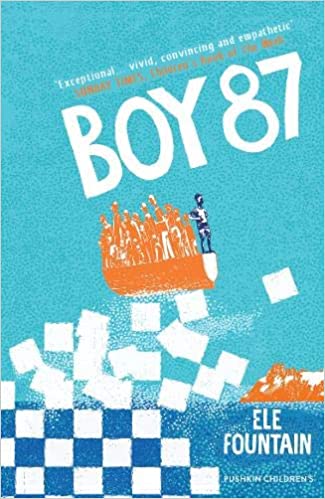 English LI: To plan and write the opening to my journey story.Write a summary of what has happened up to page 40 so far. Sequence the following events putting them in chronological order (1-5). The military shout at Shif and he runs home in a panic Kidane is causing trouble and teasing Shif and BiniShif’s mum tells him that his father isn’t deadBini’s mum tells Shif he won’t be coming to school anymore Shif tells Lemlem to look after mumBoy 87My StoryA boat crash – lots of people in the water. A boy appears who reminds Shif of his best friend.A flashbackShif and Bini – very clever. Enjoy their lessons and have high aspirations.SchoolSquare houses with flat roofs. Small, cramped rooms (only 2) Description of where they liveOne day he went to hospital and never came back Chess reminds Shif of him – made for his sixth birthdayMemory of Dad 